MEETING OF THE PARISH COUNCILMembers are hereby summoned to attend the Meeting of Birdham Parish Council to be held at 7pm on Monday the 20th June  2016 in the Main Hall at Birdham Village Hall, Birdham.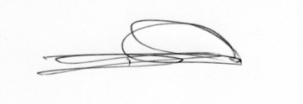 David J Siggs - Clerk to the CouncilAGENDAPublic Question Time: (In accordance with Standing Orders 1d – 1l)Declaration of interests.a) To receive Declarations of Interest in respect of matters contained in this agenda, in accordance with the provisions of the Localism Act 2011 in respect of members and in accordance with the provisions of the Local Government Act 1972 in respect of officers.b)  To consider any Dispensation Requests received by the Clerk not previously considered.Approve and sign the minutes of the meeting held on 16th May 2016.Clerks Report including:WSCC Reports, highways matters and correspondenceCDC Reports including correspondenceTo receive reports from Division Members of WSCC and Ward Members of CDC as appropriate.Other related matters5.  Finance and Corporate:	i) To receive and approve a financial report.6. Correspondence - Not previously circulated to be noted.7. Reports	i)  Play area and playing field 	ii) Village Green and pondiii) Condition of Village Drain/Ditch Network – iv) Police & Neighbourhood WatchCommunication Working GroupCommunity Resiliencevii) Other 8. Reports of meetings attended by Councillors	9. Planning matters including applications and CDC delegated decisions.Planning Applications to be decided.BI/16/01692/DOM - Mr D Powell Boughtons 26 Greenacres BirdhamSingle storey extensions to existing garage to create an annexe and replacement garage. BI/16/01557/FUL - Mr John Matuszewski Rowan Nursery Bell Lane Birdham ChichesterApplication under S73 to include a variation of Condition 2, removal of Conditions 26 and 27 and variation to the Section 106 agreement to exclude the Suitable Alternative Recreation Area (SARA) and re-evaluation of affordable housing provision. BI/16/01684/PLD - Mr Stewart Wilmot Inchgower Birdham Road Birdham PO20 7HSNew front facade wall to replace existing. BI/16/01692/DOM - Mr D Powell Boughtons 26 Greenacres Birdham ChichesterSingle storey extensions to existing garage to create an annexe and replacement garage. BI/16/01764/FUL - Mr Richard Brown Houseboat Nibbana Chichester Marina BirdhamReplacement houseboat on existing mooring. BI/16/01815/DOM - Mr Steven Hopwood 3 Chaffer Lane Birdham Chichester West SussexSingle storey extension to rear of property. Addition of two dormer windows to first floor rear of property. BI/16/01838/DOM - Mr & Mrs Farrell Police House Crooked Lane BirdhamTwo storey side extension, single storey rear extension, extended porch and pitch roof to existing garage. BI/16/01809/FUL - Field North West of The Saltings, Crooked Lane, BirdhamVariation of Conditions 3, 5, 6, 8, 13, 20 and 21 of planning permission BI/13/01391/FUL - to vary to wording of conditions in order to allow the development to commence.Delegated Decisions to be noted.BI/16/00901/FUL Mr Michael Marsdin Land Adjacent To Oakdene Sidlesham Lane Birdham Tractor and implement store. PERMITBI/16/00931/DOM Mr And Mrs Kane And Iwa Pirie Navarre Lodge Westlands Lane Birdham Proposed new garage courtyard area including erection of outbuilding, new garden walls north and south and changes to access. PERMIT10.	Items for inclusion on next agenda.11.	Date of Next Meeting 	7pm on Monday 18th July 2016 in the Village Hall.Filming of Parish Council meetings and use of social media:During this meeting the public are allowed to record or film the meeting or to use socialmedia, providing it does not disrupt the meeting. You are encouraged to let the Clerkknow in advance if you wish to record or film. Mobile devices should be switched to silent forthe duration of the meetingTHE PUBLIC HAVE A RIGHT TO ATTEND ALL MEETINGS OF THE COUNCIL AND ARE MOST WELCOME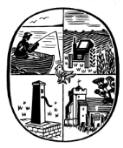 Birdham Parish Council28 Langdale Avenue, Chichester, West Sussex, PO19 8JQTel : 01243 790402Email : clerk@birdhamparishcouncil.org.uk Website : www.birdham.org.ukClerk to the Council : David J Siggs